		            REGISTRATION FORM for ONLINE Participants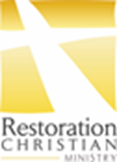 Pathways to Wholeness DAY of MINISTRYA Day of Restoration, Healing and FreedomAuburn Hills, Michigan 48326Saturday – October 22, 2016 8:45 AM* - 5 PMName: _______________________________________________________________________Cell # ______________________________ Home # _____________________________E-Mail________________________________________________________________________Commitment: Please CHECK after each statement if you commit I commit to make-up any missed lessons via online video at www.rcministry.org prior to the Day of Restoration, Healing and Freedom. ____I commit to attend Lessons 7-10 after the Day of Restoration, Healing and Freedom or                                                                                make-up via online video at www.rcministry.org. ____I commit to attend the entire Day of Ministry – A Day of Restoration, Healing and Freedom and understand that all participants must be seated between *8:45 – 8:55 AM. Doors will close at 9 AM and there will be no further admittance. ____I understand Pre-Registration is required to attend and that there is a Fee of $55.00 which includes New & Updated Day of Ministry Workbook, Room Rental, Refreshments + Lunch and commit to pay this Fee online at www.rcministry.org by October 17. ____Signature ___________________________________________________________________If you commit to the above, please fill out and SCAN this REGISTRATION FORM and EMAIL to: restorationchristianministry@gmail.com by Monday, October 17, along with ONLINE                   Pre-Payment. To pay the $55.00 Fee - please click-on DONATE then scroll down to area that reads To Enter Any Amount – Click Below after clicking ENTER $55.00 then click on *Add special instructions to the seller:  please enter dom9-22-16 fill in the information requested and then click the Donate Now button.For additional details, location address and other questions - please EMAIL Rosa Schoenherr at restorationchristianministry@gmail.com